Tennis Association of Trinidad and Tobago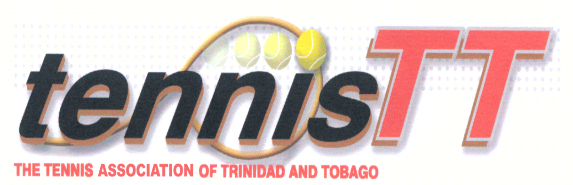 5 Fitt Street, Woodbrook,Port of Spain, Trinidad, W.I.Tel.: (868) 625-3030   E-mail: tennistt2.tatt@gmail.comNATIONAL SECONDARY SCHOOL’S TENNIS COMPETITION 2016June17th – June 19thPROSPECTUSTournament CommitteeTournament Director              	Mr. Neil Lingo		Tournament Secretary	Mr. Dave PatrickTournament Referee	Mr.  Anthony JamesonAsst. Referee		Mr. Chester DalrympleTreasurer			Mr. Joseph Ward             Executive Member	Mr. Jermille Danclar	Public Relations Officer             Ms. Calista Mohammed	Contact: Mr. Neil Lingo 759-9271: or  TennisTT Office: 625-3030Intent: The National Secondary School’s Tennis Competition serves as the showcase of talent within the Secondary Schools and highlighting the continuance of the Junior Tennis Initiative in Trinidad and Tobago.Events:Boys Doubles: A & B		Open Boys Singles: A & B		OpenGirls Doubles: A & B		OpenGirls Singles: A & B		Open	RULES & REGULATIONSEntry Fee. Twenty-Five Dollars ($25) each playerEntries are valid only when completed on the Official Entry Form and accompanied by the prescribed fees. TennisTT’sregistration of $40 for 2016 is required for all players.Availability of Forms:The Tennis Association (TATT) office, #5 Fitt Street, WoodbrookForms can also be downloaded from the website, http://tennistt.info2.	Closing date/ Draw. Entries close on Monday 13th June 2016at 4 pm, at the TATT’s office, #5 Fitt Street, Woodbrook.Draw will be done on Tuesday 14th June 2016, at the Public Courts.The tournament starts on Friday17th June 2016 @ 9.00 am sharp and ends on Sunday19th June 2016All players are required to be present on the opening day to sign in.OPENING CEREMONY WILL BE AT THE NELSON MANDELA PARK AT 9.00 AM (SHARP) ON FIRST DAY OF TOURNAMENT3.	Open Competition/Age Limitations. For purpose of this Rule, see page 1	Group A:These are players who played tennis at a high level of competition. 	Group B:These are players who are beginners or have been playing tennis for a period of time and have not played at a high level. 	Schools are allowed to enter only two (2) Doubles teamsand one (1) Singles’ player. Players are required to play in their entered group; since players will not be allowed to play in a higher group, unless approved by the committee; which must be submitted in writing to the committee, three days prior to the start of the event.4.	Eligibility: (a) Entry is restricted to Secondary Schools withinTrinidad & Tobago. To be eligible for prizes, a player must have won a match in the Main draw, and players retiring from a match must provide a valid medical that will allow him/her to play in other events.4.	Site Details. All events will be played at the Nelson Mandela Park, St. Clair, Port of Spain5.	Match Conditions.Match Format.i. Schools can enter five (5) playerswith a maximum of seven (7) players.However, to encourage participation a school can enter a minimum of three (3), with the understanding that they will have already forfeited.ii. The format will be round robin matches, each tie won will be one (1) point and each tie loss will be (0). The team with the most points at the end of the round robin will be declared the winner. Based on the total entries pools may be formed.iii. All singles matches will be the Best of three regular sets with a Tie-break at 6-6.Doubles will be two(2) Tie-Break sets with no Ad-Scoring and a 10-point match tie-break for the third set. iv. Play shall continue under lights where necessary.v. Penn balls will be usedvi. Players may be required to play as many as 3 matches per day.6.   This Competition shall take place in accordance with these Regulations, the Rules of Tennis, and the ITF Junior Regulations (which includes the ITF’s Junior Code of   Conduct). 7.	In submitting an entry, a player automatically undertakes to commit him/herself to abide by, and be bound by the above Rules and Regulations. Furthermore, all claims of any kind, nature and description are waived.8.	The Committee reserves the right to amend, repeal, or otherwise modify, in whole, or in part, the above Rules and Regulations.9. Dress code: All teams must wear their school colours; eithers Physical Education Uniforms desired; however, it must bear the name of the school.Tennis Association of Trinidad and Toba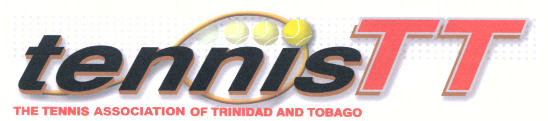 							5 Fitt Street, Woodbrook, Port of Spain, Trinidad, W.I.							Tel.  Fax: (868) 625-3030E-mail: tennistt2.tatt@gmail.comNATIONAL SECONDARY SCHOOLS TOURNAMENT 2016NATIONAL SECONDARY SCHOOLS TOURNAMENT 2016NATIONAL SECONDARY SCHOOLS TOURNAMENT 2016NATIONAL SECONDARY SCHOOLS TOURNAMENT 2016NATIONAL SECONDARY SCHOOLS TOURNAMENT 2016NATIONAL SECONDARY SCHOOLS TOURNAMENT 2016NATIONAL SECONDARY SCHOOLS TOURNAMENT 2016NATIONAL SECONDARY SCHOOLS TOURNAMENT 2016NATIONAL SECONDARY SCHOOLS TOURNAMENT 2016ENTRY FORMENTRY FORMSchool Name: ………………………………………………………………………………………………………….EMAIL: …………………………………………………………………………………………………………………….Address: ………………………………………………………….		Tel. (O): ………………………………………………………………………………………………….		Tel. (C): ………………………EVENT(S)		(Please Tick Appropriate EVENT)										1.         Boys Doubles A or B:                      ………………………………………………………………………				2.         Boys Singles A or B:                        ……………………………………………………………………..				3.         Girls Doubles A or B		……………………………………………………………………4.         Girls Singles A or B 		…………………………………………………………………...     (Date of Birth      /     /     )I agree to abide by the Rules of the TournamentENTRANCE FEE - $25.00 per person, per EVENT									………………………………………………									Principal SignatureReceived from ……………………………………………………………… the sum of $...............................covering entry in the following EVENTS:-1	2	3	4	 (Please circle applicable number)TATT Registration Fee $40.00          Team NamesSchool Name: ………………………………………………………………………………………………………….EMAIL: …………………………………………………………………………………………………………………….Address: ………………………………………………………….		Tel. (O): ………………………………………………………………………………………………….		Tel. (C): ………………………EVENT(S)		(Please Tick Appropriate EVENT)										1.         Boys Doubles A or B:                      ………………………………………………………………………				2.         Boys Singles A or B:                        ……………………………………………………………………..				3.         Girls Doubles A or B		……………………………………………………………………4.         Girls Singles A or B 		…………………………………………………………………...     (Date of Birth      /     /     )I agree to abide by the Rules of the TournamentENTRANCE FEE - $25.00 per person, per EVENT									………………………………………………									Principal SignatureReceived from ……………………………………………………………… the sum of $...............................covering entry in the following EVENTS:-1	2	3	4	 (Please circle applicable number)TATT Registration Fee $40.00          Team NamesSchool Name: ………………………………………………………………………………………………………….EMAIL: …………………………………………………………………………………………………………………….Address: ………………………………………………………….		Tel. (O): ………………………………………………………………………………………………….		Tel. (C): ………………………EVENT(S)		(Please Tick Appropriate EVENT)										1.         Boys Doubles A or B:                      ………………………………………………………………………				2.         Boys Singles A or B:                        ……………………………………………………………………..				3.         Girls Doubles A or B		……………………………………………………………………4.         Girls Singles A or B 		…………………………………………………………………...     (Date of Birth      /     /     )I agree to abide by the Rules of the TournamentENTRANCE FEE - $25.00 per person, per EVENT									………………………………………………									Principal SignatureReceived from ……………………………………………………………… the sum of $...............................covering entry in the following EVENTS:-1	2	3	4	 (Please circle applicable number)TATT Registration Fee $40.00          Team NamesSchool Name: ………………………………………………………………………………………………………….EMAIL: …………………………………………………………………………………………………………………….Address: ………………………………………………………….		Tel. (O): ………………………………………………………………………………………………….		Tel. (C): ………………………EVENT(S)		(Please Tick Appropriate EVENT)										1.         Boys Doubles A or B:                      ………………………………………………………………………				2.         Boys Singles A or B:                        ……………………………………………………………………..				3.         Girls Doubles A or B		……………………………………………………………………4.         Girls Singles A or B 		…………………………………………………………………...     (Date of Birth      /     /     )I agree to abide by the Rules of the TournamentENTRANCE FEE - $25.00 per person, per EVENT									………………………………………………									Principal SignatureReceived from ……………………………………………………………… the sum of $...............................covering entry in the following EVENTS:-1	2	3	4	 (Please circle applicable number)TATT Registration Fee $40.00          Team NamesSchool Name: ………………………………………………………………………………………………………….EMAIL: …………………………………………………………………………………………………………………….Address: ………………………………………………………….		Tel. (O): ………………………………………………………………………………………………….		Tel. (C): ………………………EVENT(S)		(Please Tick Appropriate EVENT)										1.         Boys Doubles A or B:                      ………………………………………………………………………				2.         Boys Singles A or B:                        ……………………………………………………………………..				3.         Girls Doubles A or B		……………………………………………………………………4.         Girls Singles A or B 		…………………………………………………………………...     (Date of Birth      /     /     )I agree to abide by the Rules of the TournamentENTRANCE FEE - $25.00 per person, per EVENT									………………………………………………									Principal SignatureReceived from ……………………………………………………………… the sum of $...............................covering entry in the following EVENTS:-1	2	3	4	 (Please circle applicable number)TATT Registration Fee $40.00          Team NamesSchool Name: ………………………………………………………………………………………………………….EMAIL: …………………………………………………………………………………………………………………….Address: ………………………………………………………….		Tel. (O): ………………………………………………………………………………………………….		Tel. (C): ………………………EVENT(S)		(Please Tick Appropriate EVENT)										1.         Boys Doubles A or B:                      ………………………………………………………………………				2.         Boys Singles A or B:                        ……………………………………………………………………..				3.         Girls Doubles A or B		……………………………………………………………………4.         Girls Singles A or B 		…………………………………………………………………...     (Date of Birth      /     /     )I agree to abide by the Rules of the TournamentENTRANCE FEE - $25.00 per person, per EVENT									………………………………………………									Principal SignatureReceived from ……………………………………………………………… the sum of $...............................covering entry in the following EVENTS:-1	2	3	4	 (Please circle applicable number)TATT Registration Fee $40.00          Team NamesSchool Name: ………………………………………………………………………………………………………….EMAIL: …………………………………………………………………………………………………………………….Address: ………………………………………………………….		Tel. (O): ………………………………………………………………………………………………….		Tel. (C): ………………………EVENT(S)		(Please Tick Appropriate EVENT)										1.         Boys Doubles A or B:                      ………………………………………………………………………				2.         Boys Singles A or B:                        ……………………………………………………………………..				3.         Girls Doubles A or B		……………………………………………………………………4.         Girls Singles A or B 		…………………………………………………………………...     (Date of Birth      /     /     )I agree to abide by the Rules of the TournamentENTRANCE FEE - $25.00 per person, per EVENT									………………………………………………									Principal SignatureReceived from ……………………………………………………………… the sum of $...............................covering entry in the following EVENTS:-1	2	3	4	 (Please circle applicable number)TATT Registration Fee $40.00          Team NamesSchool Name: ………………………………………………………………………………………………………….EMAIL: …………………………………………………………………………………………………………………….Address: ………………………………………………………….		Tel. (O): ………………………………………………………………………………………………….		Tel. (C): ………………………EVENT(S)		(Please Tick Appropriate EVENT)										1.         Boys Doubles A or B:                      ………………………………………………………………………				2.         Boys Singles A or B:                        ……………………………………………………………………..				3.         Girls Doubles A or B		……………………………………………………………………4.         Girls Singles A or B 		…………………………………………………………………...     (Date of Birth      /     /     )I agree to abide by the Rules of the TournamentENTRANCE FEE - $25.00 per person, per EVENT									………………………………………………									Principal SignatureReceived from ……………………………………………………………… the sum of $...............................covering entry in the following EVENTS:-1	2	3	4	 (Please circle applicable number)TATT Registration Fee $40.00          Team NamesSchool Name: ………………………………………………………………………………………………………….EMAIL: …………………………………………………………………………………………………………………….Address: ………………………………………………………….		Tel. (O): ………………………………………………………………………………………………….		Tel. (C): ………………………EVENT(S)		(Please Tick Appropriate EVENT)										1.         Boys Doubles A or B:                      ………………………………………………………………………				2.         Boys Singles A or B:                        ……………………………………………………………………..				3.         Girls Doubles A or B		……………………………………………………………………4.         Girls Singles A or B 		…………………………………………………………………...     (Date of Birth      /     /     )I agree to abide by the Rules of the TournamentENTRANCE FEE - $25.00 per person, per EVENT									………………………………………………									Principal SignatureReceived from ……………………………………………………………… the sum of $...............................covering entry in the following EVENTS:-1	2	3	4	 (Please circle applicable number)TATT Registration Fee $40.00          Team NamesSchool Name: ………………………………………………………………………………………………………….EMAIL: …………………………………………………………………………………………………………………….Address: ………………………………………………………….		Tel. (O): ………………………………………………………………………………………………….		Tel. (C): ………………………EVENT(S)		(Please Tick Appropriate EVENT)										1.         Boys Doubles A or B:                      ………………………………………………………………………				2.         Boys Singles A or B:                        ……………………………………………………………………..				3.         Girls Doubles A or B		……………………………………………………………………4.         Girls Singles A or B 		…………………………………………………………………...     (Date of Birth      /     /     )I agree to abide by the Rules of the TournamentENTRANCE FEE - $25.00 per person, per EVENT									………………………………………………									Principal SignatureReceived from ……………………………………………………………… the sum of $...............................covering entry in the following EVENTS:-1	2	3	4	 (Please circle applicable number)TATT Registration Fee $40.00          Team Names